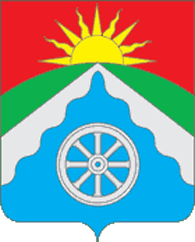 РОССИЙСКАЯ ФЕДЕРАЦИЯОРЛОВСКАЯ ОБЛАСТЬ АДМИНИСТРАЦИЯ ВЕРХОВСКОГО РАЙОНАПОСТАНОВЛЕНИЕ        29 марта 2022 г.                                                                        № 157          п. ВерховьеО внесении изменений в постановление администрации Верховского района от 29 января 2015 г. № 25 «О создании межведомственной комиссии по легализации заработной платы и объектов налогообложения, по снижению неформальной занятости в Верховском районе Орловской области»     В соответствии с постановлением Правительства Орловской области от 24 марта 2022 года № 150 «О внесении изменений в постановление Правительства Орловской области от 27 февраля 2015 года № 91 «О создании межведомственной комиссии по снижению неформальной занятости в Орловской области», п о с т а н о в л я е т:    Внести в постановление администрации Верховского района от 29 января 2015 г. № 25 «О создании межведомственной комиссии по легализации заработной платы и объектов налогообложения, по снижению неформальной занятости в Верховском районе Орловской области» следующие изменения:1) в наименовании и далее по тексту слова «неформальной занятости» заменить словами «теневой занятости»;2) в наименовании приложения 1  слова «неформальной занятости» заменить словами «теневой занятости»;3) в наименовании приложения 2 и далее по тексту слова «неформальной занятости» заменить словами « теневой занятости ».Глава администрации                                             В.А.Гладских